Туберкулез - инфекционное заболевание, вызываемое микобактерией туберкулеза  – Mycobacterium tuberculosis (палочка Коха).Туберкулез опасен своими осложнениями и нередко заканчивается летальным исходом.Ежегодно в России от туберкулеза умирают более 20 тысяч человек. По всему миру среди детей до 15 лет каждый год выявляется более 1 миллиона новых случаев туберкулеза.Вероятность инфицирования у детей выше, так как меньше бактерий туберкулеза требуется для заражения. Течение заболевания у детей тяжелее, чем у взрослых.Как 	происходит 	заражение туберкулезом?Воздушно-капельный путь:при кашле, чихании, во время разговора Контактно-бытовой путь:при контакте с вещами больного, посудой, загрязненными возбудителем туберкулеза.Заражение может произойти при употреблении в пищу молочных продуктов, не прошедших термическую обработку.В основном туберкулез поражает органы дыхания, но нередко встречаются внелегочные формы. Поражаться могут суставы, почки, лимфатическая система, глаза, кожа, нервная система.Отсутствие аппетита и потеря веса – первые признаки туберкулеза у детей. Профилактика туберкулезаОсновным способом профилактики туберкулеза у детей является прививка БЦЖ. БЦЖ – это вакцина, которая защищает ребенка от туберкулеза.Дети, привитые от туберкулеза, болеют в 15 раз реже и значительно легче, чем не привитые.В соответствии с Национальным календарем профилактических прививок вакцинацию от туберкулеза проводят в роддоме (при отсутствии противопоказаний) в первые 3-7 дней жизни ребенка.Если ребенок не привит до 6-месячного возраста, то в 6 месяцев необходимо ему провести туберкулиновую пробу Манту.Для поддержания приобретенного иммунитета повторные прививки проводятся в 7 и 14 лет.Что такое проба Манту?Для диагностики туберкулеза у детей большую ценность представляет туберкулиновая проба (реакция Манту), которая является основным методом выявления туберкулеза у детей младше 14 лет. Данный метод считается наиболее безопасным.Проба Манту –  внутрикожное введение туберкулина – смесь из органических веществ, полученная из микобактерий туберкулеза. Суть метода заключается в том, что при инфицировании микобактериями туберкулеза в результате заражения или вакцинации вакциной БЦЖ, наличии антител к микобактерии туберкулеза.Кому 	необходимо 	проводить 	пробу  Манту: Здоровым детям, привитым БЦЖ, - 1 раз в год независимо от результата .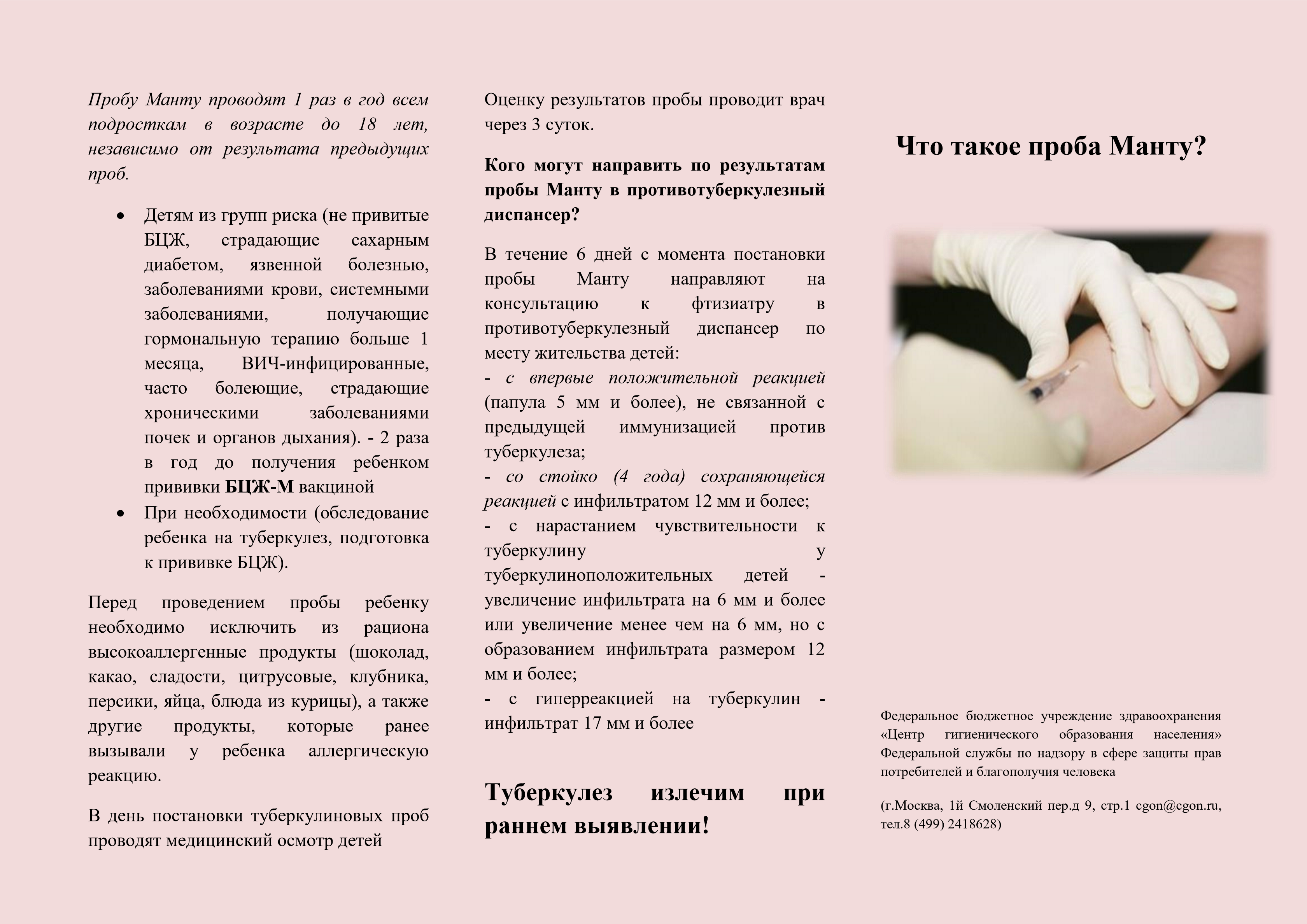 